บันทึกข้อความ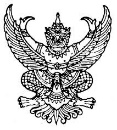 ส่วนราชการ  วิทยาลัยสารพัดช่างตราดที่  อวท    /๒๕๖๔	วันที่     (ใส่วัน/เดือน/ปี ที่ทำบันทึกข้อความ)เรื่อง  ขออนุญาตทำคำสั่งแต่งตั้งคณะกรรมการดำเนินกิจกรรมองค์การวิชาชีพ โครงการ(ใส่ชื่อโครงการ)เรียน  ผู้อำนวยการวิทยาลัยสารพัดช่างตราด		ด้วยชมรมวิชาชีพ……………………….. วิทยาลัยสารพัดช่างตราด ได้ขออนุญาตทำคำสั่งแต่งตั้งคณะกรรมการดำเนินกิจกรรมโครงการ……………………… ในวิทยาลัยสารพัดช่างตราด ตามแผนกิจกรรมองค์การวิชาชีพฯ ประจำปีการศึกษา ๒๕๖๔ ในวันที่ …… เดือน พ.ศ. ………. เวลา ………… - …………. น.          ณ ……………………………………………โดยมีวัตถุประสงค์ในการจัดกิจกรรมดังนี้		๑. ........................................................................................................................................................		๒. ........................................................................................................................................................		๓. ........................................................................................................................................................ชมรมวิชาชีพ……………………….. วิทยาลัยสารพัดช่างตราด จึงใคร่ขออนุญาตทำคำสั่งแต่งตั้งคณะกรรมการดำเนินโครงการ………………………… ตามวัน เวลา และสถานที่ดังกล่าวฯ	จึงเรียนมาเพื่อโปรดพิจารณา       (ชื่อประธานชมรมวิชาชีพ……….)			    (ชื่อครูที่ปรึกษาชมรมวิชาชีพ……..)    ประธานชมรมวิชาชีพ……………………			ครูที่ปรึกษาชมรมวิชาชีพ……………………       (นางสาวพัชยา  เพชร์พิชัย)					(นายวิเชียร  ถมจอหอ)หัวหน้างานกิจกรรมนักเรียน นักศึกษา		     รองผู้อำนวยการ ฝ่ายพัฒนากิจการนักเรียน นักศึกษา(นายประดิษฐ  ฮกทา)ผู้อำนวยการวิทยาลัยสารพัดช่างตราด